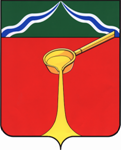 Калужская областьАдминистрация муниципального района«Город Людиново и Людиновский район»П О С Т А Н О В Л Е Н И Е           от 17.03.2020 г.                                                                                                    №331					О  дополнительных мерах противодействия распространения новой  короновирусной инфекции (COVID-19) в учреждениях культуры муниципального района«Город Людиново и Людиновский район»           В целях предупреждения распространения короновирусной инфекции в учреждениях культуры муниципального района «город Людиново и Людиновский район» на основании приказа Министерства культуры Калужской области от 13.03.2020 №72 «О  дополнительных мерах противодействия распространения новой  короновирусной инфекции (COVID-19) в учреждениях культуры Калужской области,  администрация муниципального района « Город Людиново и Людиновский район»ПОСТАНОВЛЯЕТ:1. Руководителям муниципальных учреждений культуры, подведомственных администрации муниципального района «Город Людиново и Людиновкий район» (далее – учреждения):1.1. Запретить проведение любых массовых мероприятий в учреждениях, принятие участия работниками учреждений в иных массовых мероприятиях на период эпиднеблагополучия.            1.2. Запретить выезды работников учреждений	 в отпуск, командировку, на лечение в г. Москва, другие регионы Российской Федерации и страны, где зарегистрированы случаи заболевания новой короновирусной инфекцией (COVID-19).            1.3. При появлении работников с признаками простудного заболевания направлять их в медицинские учреждения, после чего в учреждении провести санитарно-противоэпидемические мероприятия.            1.4. Запретить проведение показов художественных фильмов в домах культуры.            1.5. В детских школах искусств прекратить проведение учебного процесса.            1.6. Работу библиотек организовать только на прием и выдачу литературы, читальные залы в библиотеках закрыть.            1.7. Запретить  в музеях проведение групповых экскурсий.            1.8. Запретить выступление творческих коллективов, созданных при учреждениях культуры, репетиции проводить  с соблюдением санитарно-эпидемиологических и профилактических мероприятий.            1.9.Создать в учреждениях культуры пятидневный запас дезинфицирующих средств и средств индивидуальной защиты органов дыхания.            4. Контроль за исполнением настоящего постановления возложить на заместителя главы администрации муниципального района  О.В.Игнатову.            5. Настоящее постановление вступает в силу с момента подписания.Глава администрациимуниципального района                                                                                       Д.М. Аганичев  